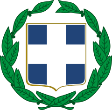 Βάσει του άρθρου 4Κ του Ν.3869/2010 όπως αυτό προστέθηκε με το άρθρο 1 του Ν.4745/2020 λογίζονται ως αυτοδικαίως αποσυρθείσες οι κάτωθι υποθέσεις του Ν.3869/2010 που έχουν προσδιορισθεί για συζήτηση κατά τις δικασίμους 5 και 6-12-2023:ΑΠΟ ΤΗΝ  ΔΙΚΑΣΙΜΟ 5-12-2023 37/201438/201439/201440/201441/2014110/2014111/2014250/2019251/2019252/2019659/2019203/2018393/2017394/2017ΑΠΟ ΤΗΝ  ΔΙΚΑΣΙΜΟ 6-12-202344/201445/201446/2014 [144/2020]79/2014 [66/2021]95/20141289/2014253/2019254/2019256/2019257/2019258/2019Ο Διευθύνων το Ειρηνοδικείο Νίκαιας                                           Βασίλειος Τσίχλης                                                      ΕΛΛΗΝΙΚΗ ΔΗΜΟΚΡΑΤΙΑ ΕΙΡΗΝΟΔΙΚΕΙΟ ΝΙΚΑΙΑΣ 	 Ερμού 6, Νίκαια Τ.Κ. 18450 Τηλ. 2104914531 Email: eirnikaia@gmail.com   Νίκαια, 30-11-2023 ΑΝΑΚΟΙΝΩΣΗ 